Sport-Tec und Lojer vereinbaren exklusive Vertriebspartnerschaft Europaweit führender Versandhändler im Physio- und Fitnesssektor übernimmt ab 1. Januar 2019 für Produkte des finnischen Anbieters von Physiotherapie-Equipment den Exklusiv-Vertrieb in DeutschlandPirmasens, 22. Oktober 2018. Seit über 20 Jahren agiert Sport-Tec Physio & Fitness, in Pirmasens ansässiger europaweit führender Versandhändler im Physio- und Fitnesssektor, bereits erfolgreich als Vertriebspartner von Lojer, dem finnischen Spezialisten für Physiotherapie-Equipment. Nun gehen beide Unternehmen den nächsten Schritt in der durchweg gewinnbringenden Zusammenarbeit: Vom 1. Januar 2019 an übernimmt Sport-Tec in Deutschland den Exklusiv-Vertrieb für die qualitativ hochwertigen Lojer-Produkte. Dazu zählen insbesondere die Manual-Therapieliege Manuthera©, die Capre-Serie sowie therapeutische Seilzüge. Über die Vertriebspartnerschaft hinaus beinhaltet die jetzt getroffene Vereinbarung zudem die Übernahme aller Service-Dienstleistungen für das breitgefächerte Lojer-Portfolio an Liegen für Therapie und den medizinischen Bereich. Im Zuge dessen verantwortet Sport-Tec vom kommenden Jahr an unter anderem auch den technischen Support und das Ersatzteile-Geschäft.  http://www.lojer.com  https://www.sport-tec.de Die beschlossene Exklusiv-Partnerschaft ist für Sport-Tec ein weiterer wichtiger Meilenstein in der nachhaltigen Expansion des Unternehmens und seiner Positionierung am Markt. Gleichzeitig besteht dadurch die Möglichkeit, bei anstehenden Produktneuentwicklungen von Lojer auch eigene Erfahrungen und Ideen miteinzubringen. Sport-Tec-Kunden wiederum profitieren künftig von deutlich schnelleren und optimierten Dienstleistungen bei Bestellungen und Services rund um die Lojer-Produktpalette, da Sport-Tec nun alles aus einer Hand anbieten kann.„Unsere Kunden bestätigen uns immer wieder die herausragende Qualität und Bedienerfreundlichkeit der hochwertigen Behandlungsliegen von Lojer. Daher freuen wir uns sehr, dass wir die langjährige erfolgreiche Partnerschaft jetzt mit den Exklusiv-Vertriebsrechten noch einmal intensivieren können“, zeigt sich Manfred Motl, geschäftsführender Inhaber von Sport-Tec, begeistert von der beschlossenen Vereinbarung. Ergänzendes über Sport-TecSport-Tec Physio & Fitness gehört zu den europaweit führenden Versandhändlern im Physio- und Fitnesssektor. Das 1995 gegründete Unternehmen beschäftigt am zentralen Firmensitz im westpfälzischen Pirmasens 40 Mitarbeiter. Das Artikelsortiment richtet sich sowohl an Physiotherapie-, Ergotherapie-, Logopädie- und Facharztpraxen, Krankenhäuser und REHA-Kliniken als auch an Wiederverkäufer. Daneben adressiert Sport-Tec themennahe Anbieter wie Sportphysiotherapie, Massage und Wellness sowie fitnessorientierte Endkunden im Heimbereich. Die Bestellungen erfolgen entweder über einen 376 Seiten starken Katalog oder über den Online-Shop unter https://www.sport-tec.de. Rund 80 Prozent der über 10.000 unterschiedlichen Produkte werden im modernen, 6.000 m² großen Hochregallager in Pirmasens durchgehend vorgehalten. Weitere Informationen sind unter https://www.sport-tec.de abrufbar.20181022_sptBegleitendes Bildmaterial: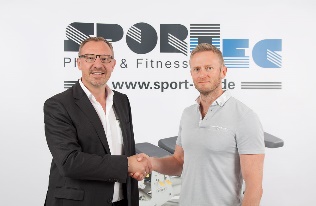 Abschluss der Vertriebspartnerschaft von Sport-Tec und Lojer – Manfred Motl (links), geschäftsführenderInhaber Sport-Tec, und Ville Laine (rechts), CEO Lojer [ Download unter https://ars-pr.de/presse/20181022_spt ]Weitere Informationen		Presse-AnsprechpartnerSport-Tec Physio & Fitness		ars publicandi GmbHChristian Büffel		Martina OvermannLemberger Straße 255		Schulstraße 28D-66955 Pirmasens		D-66976 RodalbenTelefon: +49/(0)6331/1480-151		Telefon: +49/(0)6331/5543-13Telefax: +49/(0)6331/1480-225		Telefax: +49/(0)6331/5543-43c.bueffel@sport-tec.de		MOvermann@ars-pr.dehttps://www.sport-tec.de  		https://ars-pr.de 